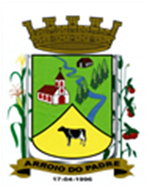 ESTADO DO RIO GRANDE DO SULMUNICÍPIO DE ARROIO DO PADREGABINETE DO PREFEITOA			Mensagem 29/2020Câmara Municipal de VereadoresSenhor PresidenteSenhores VereadoresAo encaminhar para esta Casa Legislativa mais um projeto de lei, os cumprimentos e passo a informar as razões de mais esta proposta legislativa.	O projeto de lei 29/2020 tem por objetivo pedir autorização para o município de Arroio do Padre estabelecer parceria com o Estadual da Agricultura e Desenvolvimento Rural e os produtores rurais de nosso município para o fornecimento de calcário par a correção do solo de suas lavouras.	O município, no proposto deverá conceder contrapartida financeira para o Convênio a ser celebrado e ainda contribuir com 20% (vinte por cento) do frete do calcário, até a propriedade.	É sem dúvidas, um projeto muito importante para o fomento da produtividade agrícola em nosso município e assim aguardamos a aprovação do presente projeto de lei.	Sendo o que se tinha para o momento.	Atenciosamente.Arroio do Padre, 14 de fevereiro de 2020. _________________________Leonir Aldrighi BaschiPrefeito MunicipalAo Sr.Vilson PieperPresidente da Câmara Municipal de VereadoresArroio do Padre/RSESTADO DO RIO GRANDE DO SULMUNICÍPIO DE ARROIO DO PADREGABINETE DO PREFEITOPROJETO DE LEI Nº 29, DE 14 DE FEVEREIRO DE 2020.Autoriza o município de Arroio do Padre a distribuir calcário a produtores rurais de seu território.Art. 1º Fica autorizado o município de Arroio do Padre a distribuir 15 (quinze) toneladas de calcário a cada produtor rural, totalizando a 61 (sessenta e um) produtores rurais de seu território, objetivando a correção de acidez dos solos das propriedades.Parágrafo Único: Havendo recursos financeiros remanescentes o número de produtores poderá ser ampliado.Art. 2º O produto/calcário será adquirido com recursos financeiros repassados ao município de Arroio do Padre pelo estado do Rio Grande do Sul através da Secretaria da Agricultura, Pecuária e Desenvolvimento Rural – SEAPDR, no valor de R$ 53.440,00 (cinquenta e três mil, quatrocentos e quarenta reais).Parágrafo Único: O valor da contrapartida a ser disponibilizado pelo município é de R$ 6.035,00 (seis mil e trinta e cinco reais).Art. 3º Os processos licitatórios de fornecimento do produto e o transporte serão realizados em separado, permitindo contratos independentes.Art. 4º O custo do transporte/frete será custeado pelo produtor e o município de forma conjunta, sendo 20% (vinte por cento) custeado pelo município e 80% (oitenta por cento) pelo produtor beneficiado.§1º Correrá ainda por conta do produtor beneficiado o custo das análises de solo, podendo a contratação do serviço ser realizado pelo município.§2º O valor a ser pago pelo produtor beneficiado deverá ser depositado na tesouraria do município antes que ocorra a entrega do calcário na propriedade.§3º O produtor a ser beneficiado deverá comprovar quando do acesso ao programa de que não está em débito com a fazenda municipal de Arroio do Padre.Art. 5º O produto/calcário será entregue aos produtores assim que liberados os recursos financeiros e concluídos os processos de compra e de contratação.Art. 6º Fica vedada a concessão do benefício de que trata a presente lei, aos produtores que foram beneficiados em um dos 03 (três) últimos programas semelhantes desenvolvidos no município, exceto se comprovadamente não houver mais interessados inscritos na condição anterior.Art. 7º As despesas decorrentes da aplicação prática desta lei, serão suportadas por dotações orçamentárias consignadas ao orçamento municipal vigente.Art. 8º Esta Lei entra em vigor na data de sua publicação.      Arroio do Padre, 14 de fevereiro de 2020.Visto técnico:Loutar PriebSecretário de Administração, Planejamento, Finanças, Gestão e Tributos.Leonir Aldrighi BaschiPrefeito Municipal